Incentive Prizes and Awards As a small token of thanks, JDRF offers both incentive prizes and awards to individuals and teams who raise valuable research dollars for the Walk to Cure Diabetes.Incentives* As a Walker, you have the option to earn an incentive prize based on the amount of money you raise individually. The levels are: Stroll Level: $200-$499 Walk Level: $500-$749 Skip Level: $750-$999 Jump Level: $1,000-$1,999 Jog Level: $2,000-$3,499 Run Level: $3,500-$4,999 Sprint Level: $5,000+ Visit the Walk to Cure Diabetes prize website at www.jdrf.org/greatprizes to learn more about the fabulous prizes you can earn in return for your hard work and dedication to our mission in finding a cure for type 1 diabetes through the support of research!*When you register online, you also have the option to decline an incentive prize – allowing even more of the money you raise to go directly to research.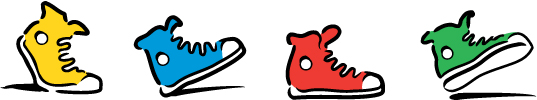 Individual Awards**Certificate of Achievement – A Certificate of Achievement is given to any individual who raises $500 - $999.Golden Sneaker Award – The Golden Sneaker Award is given to any individual that raises $1,000 or more. Team Awards**Outstanding Team Award – The Team Award recognizes family teams that raise $2,500 or more. Team Captains will receive a token gift of thanks.Circle of Excellence Program – Your family team can become a member of the distinguished Circle of Excellence program by raising the below levels: Sapphire Level - $10,000 - $24,999 Emerald Level - $25,000 - $49,999 Ruby Level - $50,000 - $74,999 Diamond Level - $75,000+ Team Captains of teams that receive this prestigious honor will be awarded a commemorative pin.**If you qualify but would prefer not to receive an award, reducing costs for JDRF, please let us know. For both incentive prizes and awards, the fundraising deadline is December 12, 2014. The prize and award levels are set by the JDRF national office. Prizes/awards are based on dollars raised by the deadline; donations that come in after the deadline will still be credited toward your team but do not qualify for prize/award totals. If you prefer that your child receive the prize or award, be sure to let our office know that you are collecting all donations for one walker. Incentive prize catalogs will be mailed from our national office shortly after the deadline so that you can select your prize. Individual and team awards will be presented at our annual Awards Ceremony in January 2015.